                       YACHT CLUB DES ASCENSEURS ASBL                                 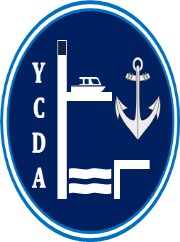                         Rue du Port de plaisance 7                        7070                  THIEU Demande d’adhésion au Yacht ClubDemande d’emplacement au Port de plaisance Assurance RC et retirement : joindre une copie de votre police et du certificat pour la période en cours, ainsi qu’une photo récente de votre bateau.    Envoyez le tout au secrétariat par   à l’adresse :   ycda@skynet.be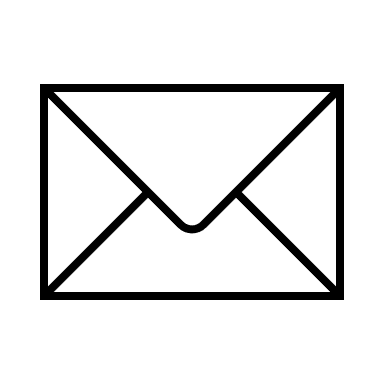  Vos données            Membre 1Propriétaire (    %)                           Membre 2Propriétaire (    % )EquipierNomPrénomAdresse CP/LocalitéEmailMobileVotre Bateau             Nom       Longueur                                                     mLargeur                                                    m    Tirant d’eau                                                      mCarburant